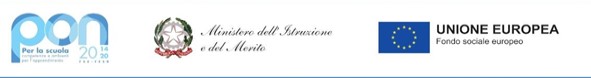 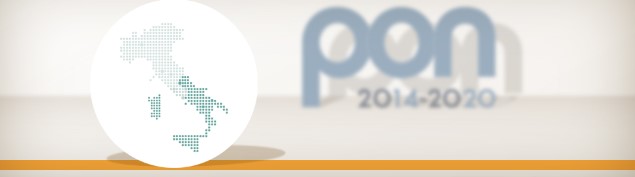 ISTITUTO COMPRENSIVO STATALE “ALDO MORO”Scuola Infanzia, Primaria eS.S.1°Via R. Viviani n° 2 Maddaloni, CE –tel. 0823/ 435949 – fax 0823/ 402625 – C.F.93086020612PEC:ceic8av00r@pec.istruzione.it e-mail:ceic8av00r@istruzione.it Sito WEB: www.aldomoromaddaloni.edu.itAL DIRIGENTE SCOLASTICO       IC “MORO” DI MADDALONIDICHIARAZIONE DI DISPONIBILITA’ PROGETTO “Competenze per il futuro”Fondi Strutturali Europei – Programma Operativo Nazionale “Per la scuola, competenze e ambienti per l’apprendimento” 2014-2020. Asse I – Istruzione – Fondo Sociale Europeo (FSE). Asse I – Istruzione – Obiettivi Specifici 10.2 – Azione 10.2.2 – Nota di Adesione prot. n. 134894 del 21 novembre 2023 – Decreto del Ministro dell’istruzione e del merito 30 agosto 2023, n. 176 – c.d. “Agenda SUD”CODICE PROGETTO: 10.2.2A-FSEPON-CA-2024-60CUP : E17G23001000006Il/la sottoscritto/a ..……………….……nato il………. a………………………e residente a………..in via……………..C.F……………………………………………………………………..in servizio a tempo indeterminato / determinato, presso questo Istituto in qualità di             Assistente Amministrativo            Collaboratore scolasticoDICHIARADi essere disponibile a partecipare alle attività relative al  PROGETTO “Competenze per il futuro” CODICE PROGETTO: 10.2.2A-FSEPON-CA-2024-60- CUP : E17G23001000006                                                                                FIRMA     Maddaloni, ___________________                                 ___________________________